平成28年度エコ七夕　参加園（県南）※「園の順番は、市町村順、園の名称順です」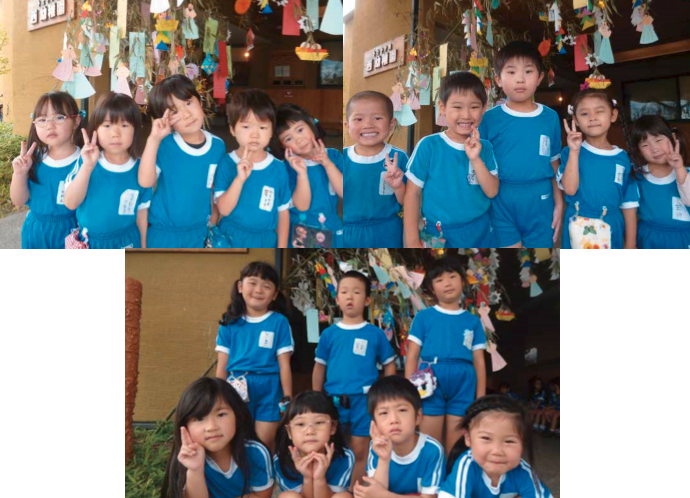 （学校法人　専念寺学園　認定こども園　ぼだい樹西こども園）平成２８年７月７日実施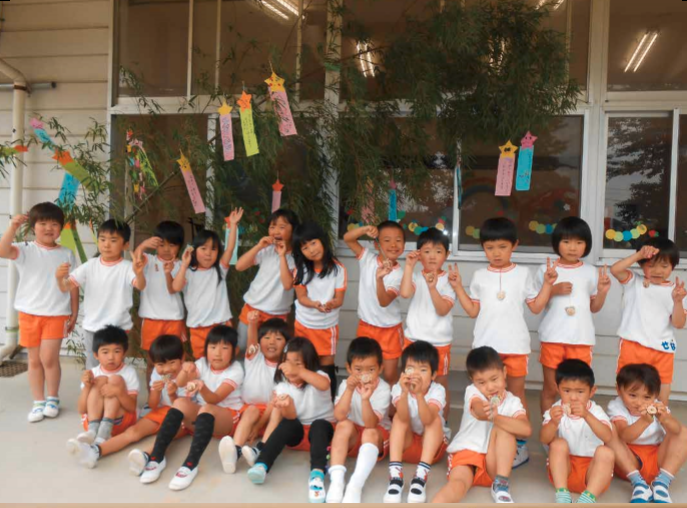 （矢吹町ひかり幼稚園）平成２８年７月６日実施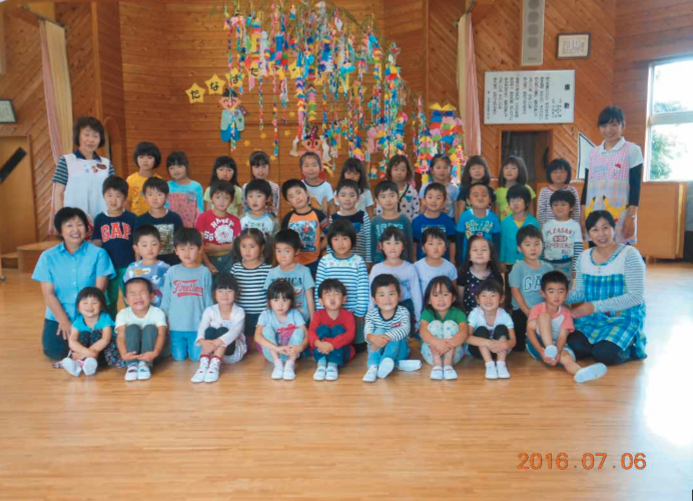 （棚倉町立近津幼稚園）平成２８年７月７日実施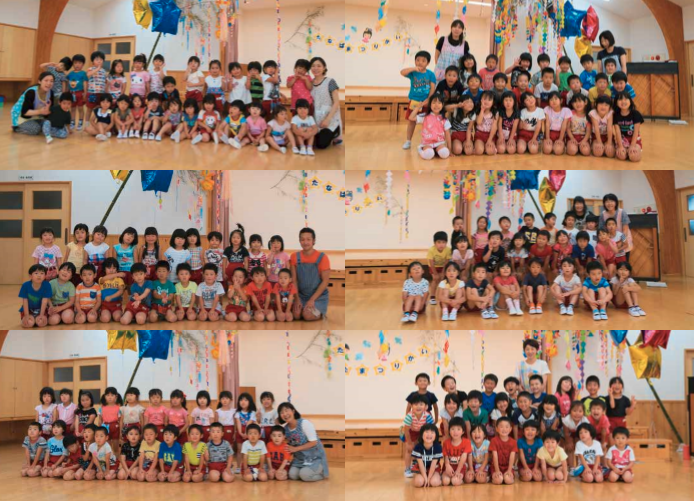 （棚倉町立棚倉幼稚園）平成２８年７月７日実施